Certificate of Match Postponement                                  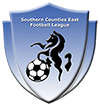 Please forward via e-mail matthewpanting@btinternet.com                         Within TWO days of the cancellation of the match (Sundays not included). 
             It is the duty of the HOME club to have informed the Match Officials,their opponents, Fixtures Secretary, League Secretary, Referees Officers and the Website and Social Media Officer of the postponement without delay.League Rule 14.2 will apply.Match                                                                            vs.Match                                                                            vs.Match                                                                            vs.Match                                                                            vs.Match                                                                            vs.Match date			                        Competition: Match date			                        Competition: Match date			                        Competition: Match date			                        Competition: Match date			                        Competition: Name of appointed Match Referee:Name of appointed Match Referee:Name of appointed Match Referee:Name of appointed Match Referee:Name of appointed Match Referee:Reason for the postponement and rule covering circumstances:Reason for the postponement and rule covering circumstances:Identify areas of the field which are unplayable (where applicable):Identify areas of the field which are unplayable (where applicable):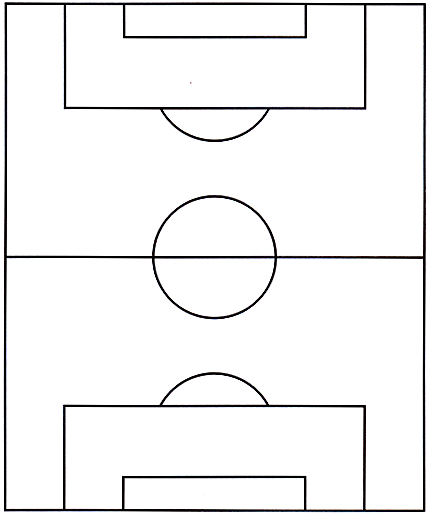 Name of inspecting Referee (where applicable – Must be on the SCEFL Panel & correct Level)Name of inspecting Referee (where applicable – Must be on the SCEFL Panel & correct Level)SignatureSignatureDate:Date:Time:Time:Name of Home Club Official & PositionName of Home Club Official & PositionSignatureSignatureDate:Date:Time:Time: